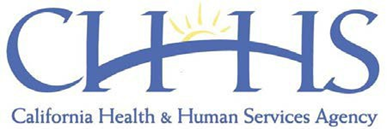 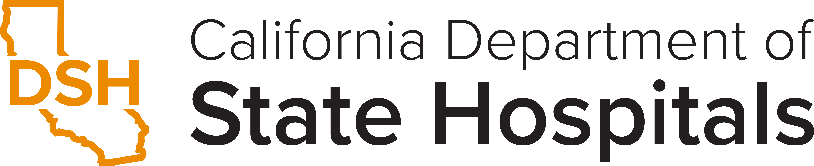 Incompetent to Stand Trial Solutions WorkgroupMeeting Notice and AgendaDate:Tuesday, August 17, 2021* 10:00 a.m. - 12:00 noonRegister in advance for this Zoom Webinar by clicking here: Registration LinkAfter registering, you will receive a confirmation email containing information about joining the webinar.If you would like to attend the meeting without using the Zoom platform and would prefer to call into the meeting, you may dial the below number to be connected:+1 669 900 6833  Webinar Meeting ID: 827 6204 8790Passcode: 405611
*** SPECIAL NOTICE OF PUBLIC MEETING***Pursuant to Governor Newsom’s Executive Order N-29-20 issued March 17, 2020, the upcoming meeting of the Incompetent to Stand Trial Solutions Workgroup will be conducted by way of teleconferencing. Interested persons may observe the meeting by joining the Zoom Webinar meeting. *Meeting time subject to changeAGENDAIntroductions & Opening Remarks Mark Ghaly, MD, MPH. Secretary, California Health and Human Services Agency and Stephanie Clendenin, Director of Department of State Hospitals (DSH)Ground Rules and Workgroup Process     Karen Linkins, Principal, Desert Vista Consulting DSH Overview of the Felony Incompetent to Stand Trial Challenges, Data and EffortsStephanie Clendenin, DSH Director, Dr. Katherine Warburton, DSH Medical Director, Chris Edens, DSH Deputy Director of Forensics Services DivisionDiscussion on Assessment of IST Challenges & Opportunities Facilitated by Karen Linkins, Principal, Desert Vista ConsultingCall for Public CommentMembers of the public may speak to any item on the agenda. The right to limit the duration of the public comment is reserved by the Chair of the workgroup The order in which agenda items are considered may be subject to change. Public comment will be taken at the end of the meeting. Prior to making your comments, please state your name for the record and identify any group or organization you represent. Depending on the number of individuals wishing to address the Workgroup, the chair may establish specific time limits on comments. Any person who wishes to request this notice or other meeting materials in an alternative format, requires translation services, or needs any disability-related modification or accommodation, including auxiliary aids or services, which would enable that person to participate at the meeting must make that request at least five (5) business days prior to the meeting date to: ISTSolutionsWorkgroup@dsh.ca.gov	   